………..… 2014 (date)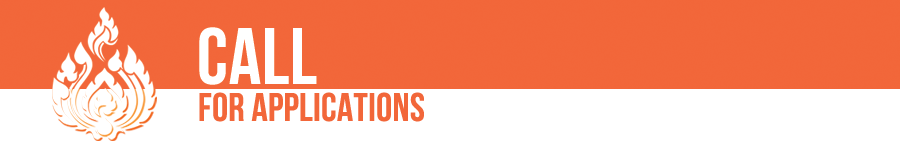 Endorsement LetterLearning Route“Women’s empowerment, business development and sustainable natural resource management”Scaling up programmes for the rural poor in NepalNepal, 06-13 December 2014The (DIRECTOR, COORDINATIOR, PRESIDENT, ETC.) Mr./Ms.___________________ for (PROJECT, INSTITUTION, ORGANIZATION NAME)___________, endorses the following delegation (one or more) to participate in the Learning Route: “Learning Route on women’s empowerment, business development and sustainable natural resource management”, that will be carried out between the 6th and the 13th of September 2014 in Nepal.Endorsed delegationThrough this letter I acknowledge understanding and agreement with the conditions for application and participation in the Learning Route.With kind regards,                                                _____________________ (NAME AUTHORITY)______________________________ (Signature)______________________ (ID CARD)NºLast NameFirst NamePROJECT, Institution, OrganizationPosition123